Referat fra møte faglig råd forbygg- og anleggsteknikk (FRBA)Tid:	Fredag 11. mars 2016 klokken 09:00 – 14:00, inkludert lunsj.Sted:	Utdanningsdirektoratet, 1 etg. Schweigaards gate 15 B, OsloDagsorden:Vedlegg til rådsmøte 11. mars 2016Følgende vedlegge er lagt ved denne møteinnkallingen:Vedlegg 1. Sak 02-16Referatet fra møtet 9. desember 2015Vedlegg 2. Sak 03-16:Fellesmøte med statsråden for SRY og ledere og nestledere av faglige råd, 3. desember 2015.Vedlegg 3.  Sak 04-16:Fellesmøte SRY og ledere og nestledere av faglige råd, 17. februar 2016.Vår saksbehandler: Åge RisdalVår saksbehandler: Åge RisdalVår saksbehandler: Åge RisdalVår dato:07.04.2016Vår referanse:2016/145Vår dato:07.04.2016Vår referanse:2016/145Deres dato:Deres referanse: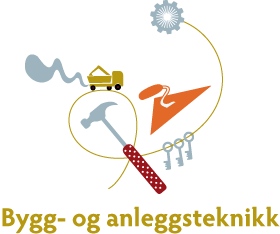 Deltatt:MedlemmerRepresentererRepresentererJørgen Leegaard BNL BNL Halvor Langseth Fellesforbundet Fellesforbundet Thomas Norland (1)BNL BNL Fred Arild Gyldenås Helge Haukeland MEFArbeidsmandsforbundet MEFArbeidsmandsforbundet Jarle Kristoffersen Fagforbundet Fagforbundet Marit Lensjø SL SL Ola Ivar Eikebø KS KS Hilde FlotoftNHO Service (Vara for Anne Jensen)Marie Granøien (2)FellesforbundetInge Rasmussen UtdanningsforbundetFra Utdanningsdirektoratet Åge Risdal Viil Gombos (3)Avdeling for fag- og yrkesopplæringAvdeling for læreplanutvikling Ikke deltatt:Anne Jensen Anne Jensen NHO Service NHO Service Petter Høglund Petter Høglund Utdanningsforbundet Utdanningsforbundet Nordland måtte gå 11:15Granøien kom 11:15Nordland måtte gå 11:15Granøien kom 11:15Nordland måtte gå 11:15Granøien kom 11:15Gombos deltok under sak 11-16, kl 11:05 – 11:40)Gombos deltok under sak 11-16, kl 11:05 – 11:40)Gombos deltok under sak 11-16, kl 11:05 – 11:40)01-16Godkjenne innkallingen til dagens møteVedtak:Rådet godkjenner innkallingen. 02-16Godkjenne referatet fra møtet 9. desember 2015Referat, se vedlegg 1 (https://fagligerad.no/frba/)Vedtak:Rådet godkjenner referatet03-16Orienteringssak:Fellesmøte med statsråden for SRY og ledere og nestledere av faglige råd, 3. desember 2015.Viser til Sak 65-15. Referat fra dette fellesmøte (vedlegg 2): https://fagligerad.no/sry/Nestleder orienterte kort om møtet, viste til sakene som ble gjennomgått og vedlagte referat.04-16Orienteringssak:Fellesmøte SRY og ledere og nestledere av faglige råd, 17. februar 2016.Jørgen Leegaard og Halvor Langseth deltok på møtet. Møteinnkalling (vedlegg 3): https://fagligerad.no/sry/Rådsleder og nestleder orienterte kort om møtet, viste til agenda for møtet og vedlagte referat.05-16Orienteringssak:Nyoppnevning av SRY og de faglige rådene for perioden 2016-2020. Viser til sak 68-15, hvor det står: SRY ble oppnevnt av Kunnskapsdepartementet juni 2012, og de faglige rådene ble oppnevnt av Utdanningsdirektoratet etter delegert myndighet fra departementet september 2012. I henhold til mandatet, skal SRY og de faglige rådene oppnevnes for inntil fire år av gangen.Kunnskapsdepartementet ber i vedlagt brev SRY og de faglige rådene vurdere om departementet skal forlenge oppnevningsperioden i ett år.  Bakgrunnen er arbeidet med gjennomgang av tilbudsstrukturen. Vedtaket i Rådsmøte 9.desember var følgende: Faglig råd slutter seg til at perioden kan forlenges.Kunnskapsdepartementet har vedtatt at oppnevningsperioden forlenges med 1. år.Rådsleder orienterte kort om arbeidet i saken og informerte om at SRY var delt i tilbakemeldingen til KD angående forlengelse eller ikke. KD valgte som nevnt ovenfor, å forlenge oppnevningsperioden med 1. år.06-16Orienteringssak:Sak 71-15 Søknad - Ny videregående skole etter friskoleloven -  opplæring i yrkesfaglige utdanningsprogram - Yrkesskolen for Bygg og Anlegg i Bergen ASSøknaden er avslått av Utdanningsdirektoratet (Udir) blant annet på grunn av at Hordaland fylkeskommune var negative til søknaden.Rådsleder orienterte kort om saken. Søkeren har besluttet å anke avslaget.07-16Oppnevning av nye medlemmer i klagenemnder innen utdanningsprogram bygg- og anleggsteknikk(Flyttet fra orienteringssak til vedtakssak)Vi kan opplyse at vi nå i de senere månedene har hatt behov for å oppnevne ny representanter til klagenemndene for renholdsoperatørfaget, rørleggerfaget og glassfaget. Direktoratet vil orientere om at de senere årene har blitt gjennomført kompetansehevingstiltak for å sikre klagenemndenes kompetanse i klagesaker. Det skjer hele tiden utskiftninger, og det er viktig at de nye representantene følges opp. I denne forbindelsen minner vi om viktigheten av å bistår direktoratet med å finne fagfolk inn i disse klagenemndene.Rådssekretær orienterte kort om behovet for at rådet bidrar med nyoppnevning av nye medlemmer i klagenemndene for bygg- og anleggsteknikkfagene. Det er viktig å informere og etterutdanne medlemmene i klagenemndene med jevne mellomrom. Halvor Langseth påpekte at direktoratet bør ha et bedre system for disse oppdatering og nyoppnevning av klagenemndene. Listen over alle medlemmer i klagenemndene bør gjennomgår oftere. I tillegg bør direktoratet legge ved den gjeldene listen over medlemmene i den konkrete klagenemnden, når nye personer skal foreslås.Vedtak:Rådet ber direktoratet gjennomgå klagenemnder for fagene i bygg- og anleggsteknikk og forberede dette som en sak til rådsmøte 14. juni 2016. 08-16Høring- forslag til lov og forskrift som gjennomfører direktiv 2005/36/EF om godkjenning av yrkeskvalifikasjoner og direktiv 2013/55/EUViser til sak 67-15Kunnskapsdepartementet har sendt ut forslag til ny lov og forskrift om godkjenning av yrkeskvalifikasjoner fra en EØS-stat eller Sveits på høring. Loven og forskriften gjennomfører innholdet i EUs direktiv 2005/36/EF om godkjenning av yrkeskvalifikasjoner og direktiv 2013/55/EU som endrer direktiv 2005/36/EF. Høringsfrist er 10.02.2016.Medlemmet Thomas Norland har meldt inn saken og gir en orientering.I møte orienterte Thomas Nordland om at høringen etter hans oppfatning lå utenfor rådets mandat. På bakgrunn av dette ble det ikke utarbeidet noe høringssvar fra rådet.  Vedtak:Rådet avgir ikke høringssvar.09-16Sentralt gitt eksamen Viser til sak 69-15, hvor det står:Utdanningsdirektoratet har kontaktet Kunnskapsdepartementet i saken. I tilbakemelding 29.11.15 fremkommer det at saken fortsatt er under behandling i departementet.Vedtak:Faglig råd bygg- og anleggsteknikk sender brev til departementet hvor det bes om en skriftlig tilbakemelding på hvor saken står. Brevet avventes til rådsleder har tatt kontakt med Kunnskapsdepartementet.Jørgen Leegaard orienterer om status i saken.Rådsleder informerte om møte i Kunnskapsdepartementet med Dagfinn Hertzberg og Johan Raaum med flere 08.01.2016. Leder viste til at det har vært arbeidet med yrkesteoretisk eksamen siden starten av kunnskapsløftet. I 2009 gjennomførte direktoratet en utredning av saken i samarbeid med medlemmer fra faglig råd bygg- og anleggsteknikk, faglig råd TIP og faglig råd helse og oppvekstfag. Leder kunne informere om at Kunnskapsdepartementet er åpne for å se nærmere på en type ekstra prøving i forbindelse med gjennomføringen av selve fag-/ svenneprøven. Denne ekstra prøvingen skal ivareta det yrkesfaglige innholdet i det enkelte lærefag, det rådet for bygg- og anleggsteknikk benevner som prøving av yrkesteori.Rådet diskuterte flere siden ved en slik prøving, for eksempel hvem skal lage denne type yrkesteoretiske oppgaver, på hvilken måte skal disse integreres i fag- /svenneprøven. Videre ble det diskutert i hvilken grad rådet skulle formidle sine kriterier for hvordan en ekstra yrkesteoretisk prøving skal være.Vedtak:Rådsleder formulerer brev til Kunnskapsdepartementet som viser til møtet 08.03.2016 og hvilke kriterier rådet mener er viktig å ta hensyn til i utviklingen av dette elementet i fag-/svenneprøven.Forslag til brev går ut på intern høring i rådet før det sendes til Kunnskapsdepartementet.10-16Gjennomgående dokumentasjonViser til sak 70-15 hvor det står:Tidligere har departementet i møte med de faglige rådene innen TIP, BA og EL orienterte om at ordningen ikke ville bli forskriftsfestet i forskrift til opplæringsloven. Imidlertid skisserte departementet et arbeid med en frivillig nasjonal løsning.Vedtak:Faglig råd bygg- og anleggsteknikk sender brev til departementet hvor det bes om en skriftlig tilbakemelding på hvor saken står. Brevet avventes til rådsleder har tatt kontakt med Kunnskapsdepartementet.Jørgen Leegaard orienterer om status i saken.Rådsleder orienterte om at saken befinner seg i KD og det er ikke kommet noe skriftlig svar i saken. Direktoratet har purret saken.Vedtak:Rådsleder formulerer brev til Kunnskapsdepartementet hvor det etterlyses svar i saken.Forslag til brev går ut på intern høring i rådet før det sendes til Kunnskapsdepartementet.11-16Høring om praksisbrevordningenUtdanningsdirektoratet sender et forslag om innføring av praksisbrev på høring.Høringen er forslag til endringer i forskrift til opplæringsloven og nasjonale rammer for lokal utvikling av læreplaner for praksisbrev. Praksisbrevordningen foreslås innført som et supplement til ordinær yrkesfaglig videregående opplæring. Det innebærer at praksisbrevordning, praksisbrevkandidat og praksisbrevprøve innføres som nye betegnelser i lov og forskrift.Sekretariatet mener at høringen er relevant for alle de faglige rådene.Høringsfristen er 11. april 2016.Les mer og svar på høringen her:http://www.udir.no/Regelverk/Horinger/Saker-ute-pa-horing/horing-om-praksisbrevordningen/Rådet må behandle om og eventuelt hvordan dette skal behandles, og i tilfelle om det skal nedsettes en arbeidsgruppe som utarbeider forslag til høringsinnspill til neste rådsmøte i april.I møte ble det diskutert om rådet skal gi innspill eller om organisasjonene skal gi innspill. Alle rådsmedlemmene var for at organisasjonene skulle selv gi innspill til høringen.Vedtak:Rådet vedtok ikke å svare på denne høringen, men oppfordrer organisasjonene til å gi innspill.12-16Gjennomgang av tilbudsstrukturen – Utviklingsredegjørelsens del 2Rådets utviklingsredegjørelse, del 1, ble sendt alle ”fageierne” for kommentarer til rådets forslag så langt og våre spørsmål til de enkelte fageierne.Det vil bli gjennomgang av svarene i møte, samt det vil bli gjennomgang av yrkesutvalgets rapport, som blir fremlagt 1. mars. Drøftelsene i møte vil danne grunnlag for 2-dagers møte 6. og 7. april, og rådets utviklingsredegjørelse del II, og avsluttende rapport.Det bes om at rådsmedlemmene gjør seg kjent med høringsinnspillene og yrkesutvalgets rapport. Utviklingsredegjørelser 2015 – tilbakemelding på del 1 og bestilling av del 2 (Vedlegg 5): https://fagligerad.no/ur/ Yrkesutvalgets rapport: http://www.udir.no/Spesielt-for/Fag-og-yrkesopplaring/gjennomgang-av-det-yrkesfaglige-utdanningstilbudet/I møte gikk Viil Gombos (sekretariatsleder for Yrkesfaglige utvalg for bygg, elektro og industri) gjennom utvalgets arbeid og anbefalinger. Det ble noe tid til innspill og spørsmål til Viil Gombos, hun kommenterte og svarte.Flere rådsmedlemmer kommenterte at innholdet i utvalgets arbeid er meget overordnet og mye utdanningspolitikk. Leder gikk gjennom innspillene som har kommet inn fra fageierne innen 15. februar 2016. Han viste også til andre innspill som hadde kommet inn til direktoratet, men disse ble ikke gjennomgått under møtet. Det ble videre tatt en runde hvor rådsmedlemmene orienterte kort om hvordan prosessen hadde vært og er i de forskjellige organisasjonene.Temaer som ble løftet frem:Viktig med samarbeid skole-arbeidslivFordypning, bør stå på vitnemål eller fagbrevet?Vekslingsmodellen og skolen bør ha ansvar alle fire åreneInnholdet i læreplanene må gjennomgåsLeder vil lage utkast til Utviklingsredegjørelse del 2 som blir sent ut i rimelig tid til medlemmene før 6. april. Leder understreker at det er viktig at utviklingsredegjørelsen del 2 bygger på del 1, og at det rådet ikke må være helt enige i alt. Merknader er tillat når dette er naturlig.Leder oppsummerte med å presiser at rådet må ha med noe om rekrutering, arbeidet i ungdomsskolen, kvalifisering til Vg1 (Vg0), fagskolen og brede fag med fordypninger.Fred Arild Gyldenås bemerket at det er viktig at rådet behandler forslag til nye læreplaner og fag fortløpende, selv om arbeidet med gjennomgang av tilbudsstruktur gjennomføres.Vedtak:Rådet fortsetter sitt arbeid med utviklingsredegjørelsens del 2 på møte 6. og 7. april. Rådsleder lager et kort notat om mulig organisering av dokumentet. 13-16Rådsmøter vår og høst 2016Rådet må fastsette to møtetidspunkt for høsten 2016. Rådet har fått innvilget søknad om å gjennomføre fylkesbesøk høsten 2016. Det betyr at det ene rådsmøte bør gjennomføres i tilknytning til fylkesbesøket.I forbindelse med fylkesbesøket, bør det nedsettes en gruppe som kan bidra med å foreslå fylke og opplegg/innhold, samt bistå i planleggingen og gjennomføringen. Rådssekretær orienterer kort om rammene for fylkesbesøket.I rådsmøte ble datoer diskutert og det ble enighet om at fylkesbesøket skulle gjennomføres i november. Rådet vil komme tilbake til hvor og hvem som skal arbeide med innholdet i dette fylkesbesøket.Vedtak:Rådsmøter for høsten 2016:29. september, i Utdanningsdirektoratets lokaler, kl 10:00 – 15:3016.-17. november, inkludert fylkesbesøk og julebord.Rådet må komme tilbake til hvor fylkesbesøket skal være og med hvilket innhold.14-15Eventuelt:Rådssekretær foreslo at rådsmøtene skulle ha en egen sak hvor det blir orienterer om pågående saker i direktoratet som er av interesse for rådet.Vedtak:Rådet setter opp en fast sak «Direktoratet orienterer», hvor aktuell informasjon gis av direktoratet.Møtetidspunkt videre i 2016:6. april (klokken 10:00–16:00) og 7. april (klokken 0800–12:00, m/lunsj fra 12:00)*14. juni (10:00 – 17:00)*Viser til egen melding fra AU pr e-post 19. februar 2016